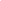 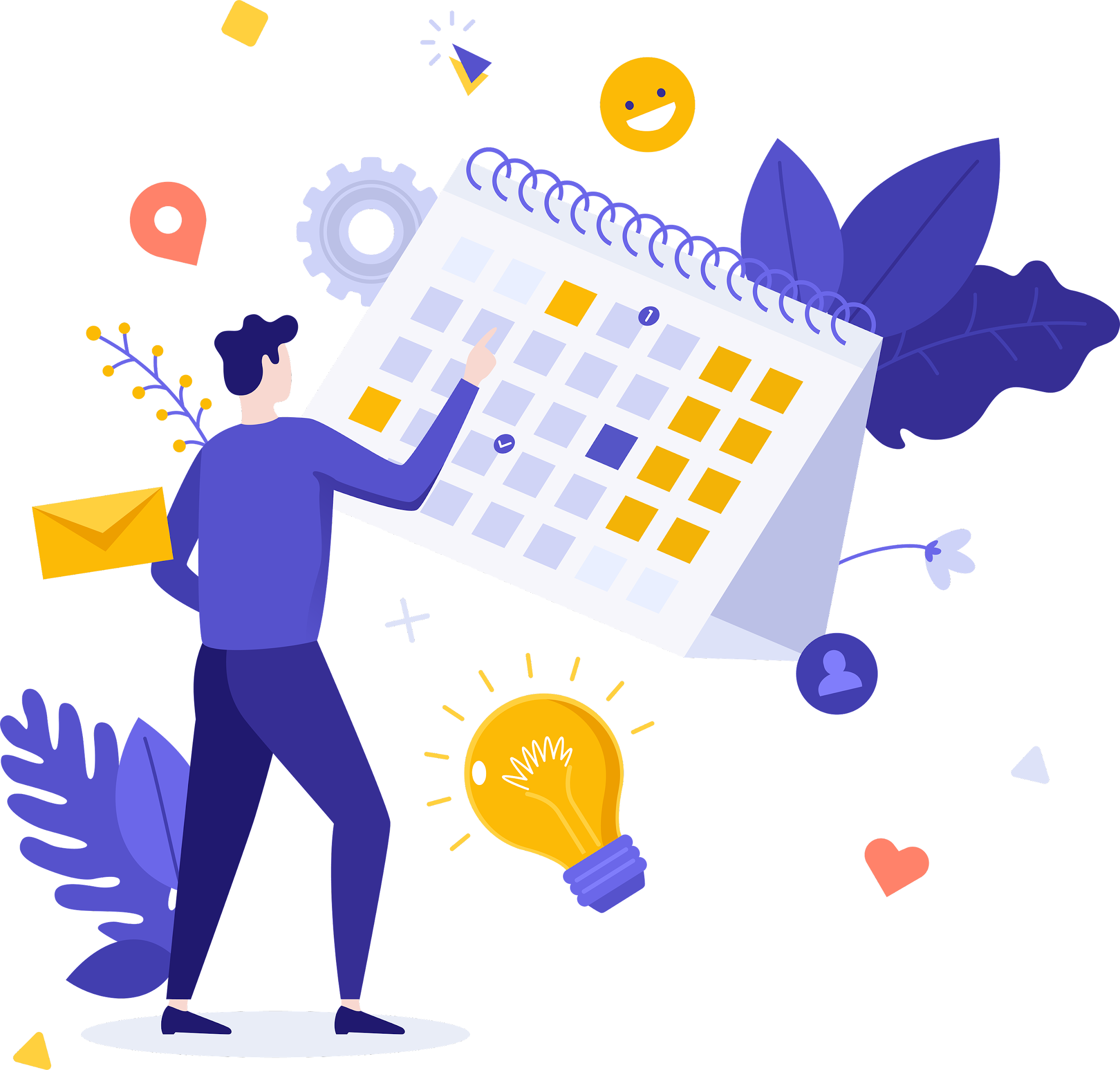 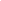 DayDateTimeRateTotalMonday00/00/000000:00-00:00$00.00$00.00Tuesday00/00/000000:00-00:00$00.00$00.00Wednesday00/00/000000:00-00:00$00.00$00.00Thursday00/00/000000:00-00:00$00.00$00.00Friday00/00/000000:00-00:00$00.00$00.00Saturday00/00/000000:00-00:00$00.00$00.00Sunday00/00/000000:00-00:00$00.00$00.00